02.11.2021 г.ЗНАМЕНАТЕЛЬНЫЕ И НЕЗНАМЕНАТЕЛЬНЫЕ ЧАСТИ РЕЧИ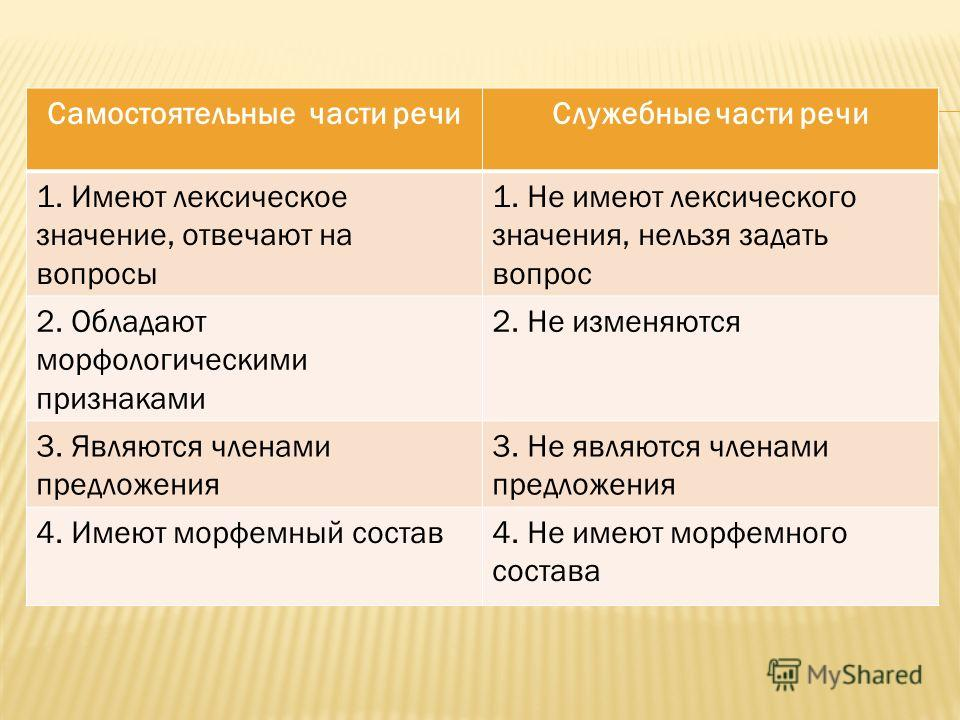 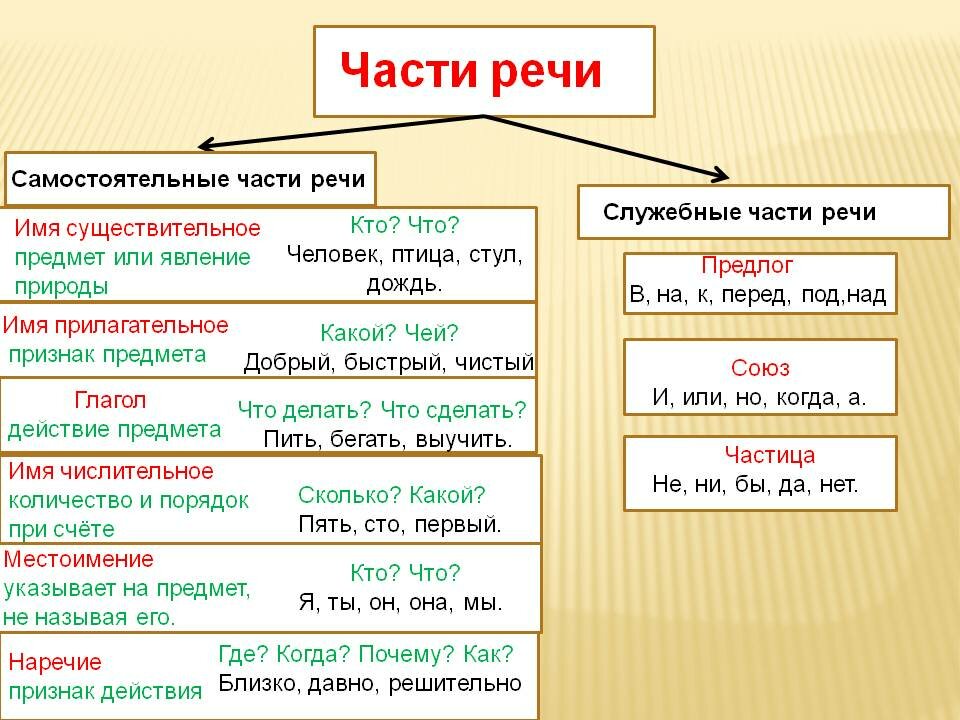 ЗАДАНИЕ. Прочитайте текст и выполните задания.Спишите текст. Вставьте пропущенные буквы и знаки препинания.Когда увид..ла  мать что уже и сыны её сели на к..ней она кинулась к меньш..му у которого в чертах лица выр..жалось более какой-то нежности она схватила его за стремя она прилипла к седлу его и с отчаянием в глазах (не)выпускала из рук своих. (Н.Гоголь)Сделайте синтаксический разбор предложения. План синтаксического разбора предложения.По количеству грамматических основ (подчеркни грамматическую основу и надпиши части речи)Определи предложение по цели выказывания.Определи предложение по интонации.По наличию второстепенных членов (составь словосочетания, подчеркни второстепенные члены, определи части речи)Подчеркни все члены предложения (надпиши части речи)Определи осложнено или не осложнено, укажи чем.Выпиши словосочетания.Составь схему предложения.В каком значении употреблено слово «сыны». Ответ запишите после текста.Выпишите из текста в следующем порядке: а) существительные, б) глаголы, в) местоимения, г) наречия, д) союзы, е) частицы, ж) предлоги.ЧАСТИ РЕЧИЧАСТИ РЕЧИСАМОСТОЯТЕЛЬНЫЕ(ЗНАМЕНАТЕЛЬНЫЕ)СЛУЖЕБНЫЕ(НЕЗНАМЕНАТЕЛЬНЫЕ)